Да будете сынами Отца вашего Небесного, ибо Он повелевает солнцу Своему восходить над злыми и добрыми и посылает дождь на праведных и неправедных. Итак, будьте совершенны, как совершен Отец ваш Небесный (Мф.5:45,48). Призванные к совершенству.  Эта обетованная заповедь, написанная у Евангелиста Матфея и представленная нам в серии проповедей Апостола Аркадия – является наследием святых всех времён, и адресована эта заповедь Самим Христом, сугубо Своим ученикам. А, посему, люди, не признающие над собою власти человека, посланного Богом, к наследию этой заповеди, никакого отношения не имеют, и не могут иметь.*Зная прежде всего то, что никакого пророчества в Писании нельзя разрешить самому собою.Ибо никогда пророчество не было произносило по воле человеческой, но изрекали его святые Божии человеки, будучи движимы Духом Святым.  (2Пет.1:20,21).Исходя из такого определения, истинная воля Божия излагалась в Писании, не через человеков, движимых силою собственного интеллекта, а через человеков, движимых Святым Духом.А, следовательно, и толкование воли Божией, принадлежит исключительно человекам, движимым силою Ума Христова.Чтобы вы помнили слова, прежде реченные святыми пророками, и  заповедь Господа и Спасителя, преданную Апостолами вашими (2Пет.3:2).*Посему и мы непрестанно благодарим Бога, приняв от нас слышанное слово Божие, вы приняли не как слово человеческое, но как слово Божие,— каково оно есть по истине,— которое и действует в вас, верующих.(1Фес.2:13).*Если любите Меня, соблюдите Мои заповеди. Кто  имеет заповеди Мои и соблюдает их, тот любит Меня; а кто любит Меня, тот возлюблен будет Отцом Моим; и Я возлюблю его и явлюсь ему Сам.(Ин.14:15,21).*И в связи, с исполнением этой повелевающей заповеди, бодрствовать над словом Божиим в своём  сердце так, как бодрствует Бог, над изречённым Им словом, в храме нашего тела — мы остановились на  исследовании такого вопроса.Какие конкретные цели, призвана преследовать праведность Божия, с которой мы соработаем в нашем сердце?А, частности на том, что назначение праведности Божией в нашем сердце, принятой нами в разбитых скрижалях завета, в которых мы в смерти Господа  Иисуса – законом умерли для закона, чтобы в новых скрижалях завета, знаменующих собою воскресение Христово, получить оправдание, дабы жить для Умершего за нас и Воскресшего, чтобы таким путём – Обрести утверждение своего спасения, в новых скрижалях завета, знаменующих воскресение Христова, чтобы дать Богу основание,  не прежним законом даровать нам обетование, быть наследниками мира, но праведностью веры, подобно тому, как Он даровал сие обетование Аврааму или семени его.Авраам поверил Господу, и Он вменил ему это в праведность.(Быт.15:16) (Гал.3:6)Ибо не законом даровано Аврааму, или семени его, обетование – быть наследником мира, но праведностью веры (Рим.4:13).Мы отметили, что праведность веры – определяется по послушанию  нашей веры, Вере Божией, представленной в благовествуемом слове, посланников Бога, во главе с человеком, представляющим для нас отцовство Бога.А посему, обетование мира Божьего , даётся только тем людям, которые повинуются порядку Бога, в соответствии которого Он, посылает нам Своё слово, через уста посланников Бога. Таким образом, завет мира в сердце человека – это результат послушания его веры, Вере Божией, в словах посланников Бога.Посредством праведности веры, завет мира, представленный в наследии мира, призван пребывать и является в сердце человека, доказательством того, что мы дети Божии.*Дети Божии и дети дьявола узнаются так: всякий, не делающий правды, не есть от Бога, равно и не любящий брата своего.(1Ин.3:10). **Другую притчу предложил Он им, говоря: Царство Небесное подобно человеку, посеявшему доброе семя на поле своём; когда же люди спали, пришёл враг его и посеял между пшеницей плевелы и ушёл; когда взошла зелень и показался плод, тогда явились и плевелы. Придя же, рабы домовладыки сказали ему: господин! Не доброе ли семя сеял ты на поле твоём? Откуда же на нём плевелы? Он же сказал им: враг человек сделал это. А рабы сказали ему: хочешь ли, мы пойдём, выберем их? Но он сказал: нет, — чтобы, выбирая плевелы, вы не выдергали вместе с ними пшеницы, оставьте расти вместе то и другое до жатвы; и во время жатвы я скажу жнецам: соберите прежде плевелы и свяжите их в снопы, чтобы сжечь их, а пшеницу уберите в житницу мою.(Мф13:24-30).В Писании – существует , как два вида спасения, так и два вида правды или же, два вида праведности, которые не могут состояться и существовать друг без друга – так, как следуют друг за другом и, вытекают один из другого. Каждый из этих видов, имеет свои определённые степени, связанные с возрастанием в вере.Первый вид спасения – даётся нам в виде семени, как залог. Если залог, при исполнении определённых постановлений, заповедей и уставов не будет пущен в оборот, то есть, не будет взращён – мы утратим наше спасение, и сами обратим себя в категорию званных.В силу чего, наши имена будут изглажены из Книги вечной жизни, и мы наследуем погибель вечную, вместе с дьяволом и ангелами его. При этом следует разуметь, что речь идёт о спасении нашей жизни в целом, в которую входят дух, душа и тело. Пастырь говорит: « В своё время, по внушению Святого Духа, я изменил формат вверенного мне Богом благовествования, чтобы во всякой проповеди, делать ударение на том, что спасение, которое мы получаем, в рождении от семени слова истины – даётся нам в формате залога, который необходимо пустить в оборот».На языке юриспруденции, пустить в оборот залог спасения своей души означает — ратифицировать закон, о спасении своей души.Спасение души, которое не будет ратифицировано нами в нашем сердце — это спасение, которое не получит юридического права, на законное действие спасти нашу душу.Посему, отложив всякую нечистоту и остаток злобы, в кротости примите насаждаемое слово, могущее спасти ваши души (Иак.1:21).Если вы обратите внимание на характер, данной заповеди, то она, с одной стороны — адресована к той категории людей, которая уже приняла спасение, по вере во Христа Иисуса.А, с другой стороны — эта заповедь гласит что, не смотря на то, что, мы имеем спасение по вере во Христа Иисуса — наши души или же наши жизни, ещё не облечены во спасение. И нам — необходимо нечто предпринять, чтобы спасти свои души.И, этим нечто, в послании Апостола Иакова — является необходимость, отложить всякую нечистоту и остаток злобы, чтобы в кротости принимать насаждаемое слово.Из такой постановки, следует, что спасение для своих душ, которое мы получили по дару благодати, в рождении от семени слова истины – действительно дано нам в формате залога. И, чтобы спасти свои души — необходимо залог нашего спасения, пустить в оборот, чтобы обрести свою душу в спасении Божием. Второй вид спасения – даётся, как гарантия, в виде принесённого плода, который необходимо сохранять и приумножать.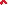 И как ты сохранил слово терпения Моего, то и Я сохраню тебя от годины искушения, которая придёт на всю вселенную, чтобы испытать живущих на земле. Се, гряду скоро; держи, что имеешь, дабы кто не восхитил венца твоего (Отк.3:10,11).Первый вид праведности – человек получает в момент принятия своего спасения, если конечно, он также, его принимает на условиях Божьих.Этот вид праведности,— не  может являться одеждами правды, в силу того, что мы получаем его в том виде спасения, которое является залогом, который необходимо пустить в оборот. И только тогда, когда наш оборот принесёт нам прибыль – нам дано будет право, облечься в ризы спасения или же, в нового человека.Второй вид праведности,— который мы получаем через наставление в вере – это прибыль или награда, которая облекает нас полномочием страха Господня и, делает нас способными отличать добро от зла и творить правду, в делах правосудия.Если человек, не утвердит своей праведности, в Завете Соли, и в Завете Покоя, которую он получил в Завете Крови даром, по благодати, искуплением во Христе Иисусе, то праведность, полученная им в Завете Крови, перестанет быть праведностью. И, его имя навсегда, будет изглажено из Книги Жизни.Определением праведности – является исполнение своего призвания, которое выражается в соблюдении и сохранении своего достоинства, которое определяется местом в собрании святых, на которое поставил нас Бог.Только праведным, которые творят правду в том, что наблюдают за своим путём или держатся и сохраняют своё место, в Теле Христовом – прилично  славить Бога.Радуйтесь, праведные, о Господе: правым прилично славословить (Пс.32:1).Праведный да творит правду ещё и святой да освящается ещё. Се, гряду скоро, и возмездие Моё со Мною, чтобы воздать каждому по делам его Отк.22:11,12). Учитывая что, правда Божия, с которой мы соприкоснулись в образе разбитых скрижалей завета, весьма многогранна, многозначна и, многофункциональная, то мы рассмотрим:Какова природная суть корня правды? Из какого источника исходит правда? И: Чем является оправдание, по своей сути?А, так же:  Какими характеристиками, Писание наделяет такие родственные между собою слова, как «правда», «оправдание», «праведный» и, «праведность»?При этом, мы отметили, что этимология слов «правда», «оправдание», «праведный и, «праведность»  на иврите, содержат весьма богатую, смысловыми оттенками семантику. И, практически в этих четырёх действующих глаголов сокрыто всё Учение Иисуса Христа, и в своём итоге эти слова, являются откровением: Кем, для нас является Бог? Что сделал, для нас Бог? И, что надлежит делать нам, чтобы наследовать всё то, что сделал для нас Бог?Правда – это святость, закон,  завет. 
Это -  оправдание.
Это - праведность, законность,справедливость.
Заповедь, устав, постановление. 
Суд, правосудие, справедливость. 
Прямота, верность, истинность. 
Постоянство, продолжительность. 
Непреложность, истинность, истина. 
Премудрость, свет жизни. 
Честность, искренность, чистота. 
Воскресение жизни. Свобода Христова.Оправдание – это вечное искупление. 
Выкуп из плена греха и смерти. 
Упразднение вины или же, не вменение греха. 
Взятие в собственность и, в удел Бога. 
Усыновление, воскресение из мёртвых.Праведный – это святой, угодный, невинный. 
Непорочный, честный, справедливый. 
Свободный от клятвы. Не связанный грехом. 
Мёртвый для греха. Живой для правды. 
Находящийся в завете с Богом. 
Надеющийся и уповающий на Бога. 
Приятный, находящий благоволение Бога. 
Чтущий Бога, десятинами и приношениями. 
Пребывающий в Боге и, радующийся в Боге. 
Распространяющий благоухание Христово.Праведность – это надежда и упование на Бога. 
Вера в то, что Бог есть и, ищущим Его воздаёт. 
Мир с Богом, основанный на завете с Богом. 
Освящение своего посвящения. 
Наблюдение правосудия Божия. 
Явление святости, в совершении правосудия. 
Явление непорочной радости. 
Пребывание в своём собрании. 
Приношение Богу жертвы хвалы. 
Почтение Бога десятинами и приношениями. 
Показание в своей вере добродетели.Исходя, из такой, поистине многогранной, многозначной и, многофункциональной констатации , в определении правды, мы сделали ударение на том, что Писание рассматривает  термины правды легитимными и правовыми, в отношении человека – исключительно в формате и, границах «служения оправдания».Так, как «служение оправдания» - зиждется и утверждается, на Законе благодати, который противопоставляется «служению осуждения», в формате закона Моисеева.Если, в служении осуждения, формат закона Моисеева, вытесанный, на скрижалях каменных и записанный Богом, был дан для человека грешного и беззаконного и, таким образом, осуждал его, то после разбития этих скрижалей, в которых человек получал оправдание,Новые скрижали завета, которые были вытесаны, и написаны уже, не Богом, а человеком, даны были человеку с праведным сердцем, который  получил своё оправдание, благодаря тем же, разбитым скрижалям завета, по факту своего рождения.*Учитывая фактор оправдания, которые человек получил в разбитых скрижалях завета – то образ новых скрижалей завета вытесанных и  записанных человеком, на скрижалях своего сердца, уже не мог осуждать праведность Божию в человеке. А напротив: наделял оправданного человека полномочиями, быть служителем Нового Завета, чтобы творить правду Божию.Он дал нам способность быть служителями Нового Завета, не буквы, но духа, потому что буква убивает, а дух животворит. Если же служение смертоносным буквам, начертанное на камнях,  было так славно, что сыны Израилевы не могли смотреть на лице Моисеево по причине славы лица его преходящей, - то не гораздо ли более должно быть славно служение духа? Ибо если служение осуждения славно, то тем паче изобилует славою служение оправдания.То прославленное даже не оказывается славным с сей стороны, по причине преимущественной славы последующего. Ибо, если преходящее славно, тем более славно пребывающее (2Кор.3:6-11).Исходя, из имеющейся констатации,  правда Бога,   явленная в границах благодати, воздвигнутой из разбитых скрижалей завета, стала в новых скрижалях завета – законом Духа жизни и, законом свободы, во Христе Иисусе.А, праведный человек – это человек по определению Писания Богобоязненный, чтущий законы благодати, живущий по законам благодати и, не погрешающий против законов благодати.Учитывая же, что правда  определяет и находит себя в святости истины, нам необходимо было определить, что из этих двух терминов является корнем, а что произрастает из этого корня.Чтобы, такие родственные термины, как  «святость», «истина» и «правда»,  не рассматривать некими близнецами, хотя они и похожи друг на друга. Но, тем, не менее, у каждого из них – есть точные определения и назначения, соответствующие их сути.Так, например: исходя, из определений Писания, правда – исходит из обоюдного корня двух терминов, святость и истина. В то время как сочетание святости и истины – воспроизводят себя в правде, точно так же, как отец воспроизводит себя в сыне или же, как семя воспроизводит себя в плоде.Отсюда следует, что святая истина – это основание и корень, на котором призвана воздвигаться и, из которого призвана произрастать, правда Божия, в сердце человека. А посему, святость истины – это определение состояния человеческого сердца. В то время как, святая правда – это выражение состояния, содержащегося в святости истины.Таким образом, святая правда – это святая истина в действии или результат того, что воспроизводит святая истина. А посему, достоверность правды,  всегда призвана проверяться и подтверждаться, источником её происхождения, то есть, корнем святости истины или же, святым словом истины, в Писании.И, чтобы не быть голословными, нам необходимо было подтвердить местами  Писания, как происхождение правды из корня, обусловленного святостью истины, так и природные характеристики самой правды, которые призваны обуславливать состояние сердца праведника и , его поступки.Как само оправдание, так и подтверждение этого оправдания, которые мы призваны получать, в достоинстве разбитых скрижалях завета, представляющих смерть Господа Иисуса – будут облекать, и вводить нас, в наследие правды Божией.В виду потрясающей многозначности и многофункциональности правды Божией, обретённой в разбитых скрижалях завета, которые охватывают весь спектр отношений человека с Богом, мы обратимся к дальнейшему исследованию сути, святой правды, воздвигнутой Богом, в разбитых скрижалях завета.Учитывая, что правда Божия – это, в-первую очередь, суд Божий, или правосудие Бога, которое является определением добра и зла и, отделением добра от зла, то мы, в определённом формате частично уже рассмотрели, определённые характеристики правды Божией в сердце человека. Мы отметили, что:*Суд всякой правды Божией, явленный в разбитых скрижалях завета – вечен и, исходит из истины слова Божия, которое по своей извечной природе, является святым источником, святым корнем и, святым основанием для, суда всякой правды.Основание Слова Твоего истинно, и вечен всякий суд правды Твоей (Пс.118:160).Когда  речь заходит о том, что всякое слово Бога, исходящее из уст Бога и, обуславливающее вечную суть Бога – является истиной первой инстанции, то следует иметь всегда в виду, что это всегда и, в-первую очередь, святая истина, которая обуславливает внутреннее состояние недр Божества. Потому, что Бог, по Своей, извечной, неизменной и неизмеримой природной сути, в-первую очередь – всегда и извечно Святой!А посему, всякая характеристика Бога, включая правду Божию, которая исходит из неизменной и природной сути Его истины – извечно и всегда святая.В силу этого, правда Божия – это в-первую очередь, всегда – правда святая, вечная, неизменная и безусловная!А, само слово «Святой», в-первую очередь, всегда относится к Богу, и за тем, к рождённым от Бога.И суть этой характеристики, состоит в том, что Бог, будучи по Своей извечной природе Святым – извечно отделён от зла и, не причастен к возникновению зла. А, следовательно – Его любовь, в первую очередь, так же – святая любовь, а следовательно – избирательная.  Бог, не может любит то, что по своему происхождению, не является святым.Его святая любовь – всегда пропорциональна, Его святой ненависти, ко злу и беззаконию. Он любит безусловной любовью всё то, что является – святым, по своему происхождению и, ненавидит безусловной ненавистью всё то, что является беззаконием, по своему происхождению.Ты возлюбил правду и возненавидел беззаконие, посему помазал Тебя, Боже, Бог Твой елеем радости более соучастников Твоих (Пс.44:8).Правда и беззаконие – это, две противоборствующие друг другу программы, которые вне программного устройства, которым является человек или ангел – не могут себя проявлять.*Бог, изначально возлюбил Свою святую правду  в человеках и ангелах и, изначально возненавидел, чуждое Ему беззаконие, в человеках и ангелах, вместе с этими человеками и ангелами.А, следовательно – носители беззакония, как ангелы, не сохранившие своего достоинства, так и человеки, не принявшие любви истины и, осквернившие святилище своего духа – являются сосудами Его палящего и, всё испепеляющего гнева.В то время как носители Его святой правды, сохранившие себя от соприкосновения с беззаконием и носителями беззакония – являются сосудами Его милосердия.Что же, если Бог, желая показать гнев и явить могущество Своё, с великим долготерпением щадил сосуды гнева, готовые к погибели, дабы вместе явить богатство славы Своей над сосудами милосердия, которые Он приготовил к славе, над нами, которых Он призвал не только из Иудеев, но и из язычников? (Рим.9:22-24).В определённом формате, мы уже рассмотрели, какими достоинствами Писание наделяет правду Божию, в разбитых скрижалях завета и, какое назначение правда Божия, призвана исполнять в сердце человека. И, остановились на рассматривании следующего вопроса:По каким характеристикам – следует определять, праведного человека?   Или же: Каким измерительным прибором, следует определять правду Божию в человеке?Праведность праведника – определяется, полученной им способностью от пребывающего в нём Туммима, слышать и слушать в своём духе Премудрость Божию, в откровении Урима.Слушайте, потому что я буду говорить важное, и изречение уст моих – правда (Прит.8:6).Все , что изрекает Премудрость Божия в нашем духе, в откровении Урима, представляющего в нашем духе Господство, Святого Духа – призвано испытываться и определяться по характеристикам правды, отвечающей требованиям Писания.Если человек, не знаком в своём сердце с характеристиками правды,* которые призваны обуславливаться в его сердце, в границах Божественной святости, определяющей в его сердце закон Бога – он, никогда не сможет слышать Святого Духа, а Святой Дух, никогда не сможет слушать его.Так, как в данном обращении Премудрости к человеку, речь идёт о человеке, который обладает мудрым сердцем. Потому, что слушать, что говорит Премудрость, в Лице Святого Духа, возможно только своим сердцем.  Как написано:И вот, Я в сердце всякого мудрого вложу   мудрость, дабы они сделали всё, что Я повелел тебе (Исх.31:6).*Человек, обладающий мудрым сердцем, которое способно слушать откровение Премудрости, представляющей Святого Духа в нашем сердце, возможно только в том случае, когда Святой Дух, является Господом и Господином в сердце человека. А, для этой цели – необходимо умереть для своего народа; для своего дома; и, для своих растлевающих желаний.Таким образом, правда Божия, пребывающая в сердце человека, как доказательство разбитых скрижалей завета – призвана определятся в человеке, по фактору его способности, слушать в своём сердце голос откровений Урима, в Лице Святого Духа, Которого мы приняли, как Господа и Господина своей жизни.И, за тем, посредством  откровений Урима,  устроять самого себя, в дом духовный, священство святое, чтобы приносить духовные жертвы, благоприятные Богу Иисусом Христом.*Быть праведным – это войти в содружество с премудростью Бога и полюбить её в достоинстве Урима, в Лице Святого Духа.Я, Премудрость, обитаю с разумом и ищу рассудительного знания. Страх Господень – ненавидеть зло; гордость и высокомерие и злой путь и коварные уста я ненавижу.У меня совет и правда; я разум, у меня сила.  Мною цари царствуют и повелители узаконяют  правду; мною начальствуют начальники и вельможи и все судьи земли.Любящих меня я люблю, и ищущие меня найдут меня; богатство и слава у меня, сокровище непогибающее и правда;  плоды мои лучше золота, и золота самого чистого, и пользы от меня больше, нежели от отборного серебра.Я хожу по пути правды, по стезям правосудия,  чтобы доставить любящим меня существенное благо, и сокровищницы их я наполняю.(Прит.8:12-21).* Пути правды, содержащиеся в разбитых скрижалях завета, по которым ходит Премудрость, в Лице Святого Духа – это учение Иисуса Христа, пришедшего во плоти, призванное пребывать в нашем сердце, в достоинстве Туммима,  в стезях правосудия, которое содержится в формате учения о суде вечном.*Исходя из смысла, имеющейся притчи, праведный человек – это человек, который достиг царского достоинства, в котором он, посредством имеющейся у него премудрости, узаконивает правду или же, устанавливает правду Божию, границами святости, в пределах которой, он находит сокровище непогибающее.Быть царём и священником Бога Живаго – это, при воздвижении правды в закон Божий, в границах своей ответственности, не советоваться с плотью и, не зависеть от плоти. А, для этой цели необходимо ненавидеть зло;  гордость  и  высокомерие и злой путь и коварные уста.Подобная ненависть* – это, как раз и есть та сила, которая даёт возможность человеку умереть, для своего народа; для своего дома; и, для своих растлевающих желаний, которые являются содержателями и распространителями , всякого рода зла, гордыни, высокомерия, злого пути и, коварных уст.*Если  кто приходит ко Мне и не возненавидит отца своего и матери, и жены и детей, и братьев и сестёр, а притом и самой жизни своей, тот не может быть Моим учеником;И кто не несёт креста своего и идёт за Мною, не может быть Моим учеником.(Лук.14:26).*Без ненависти,  к своему народу;  к своему дому;  и к своим растлевающим желаниям – невозможно достигнуть царского достоинства, чтобы войти в содружество с премудростью Бога и, полюбить её в достоинстве Урима, в Лице Святого Духа.Таким образом, правда Божия, пребывающая в сердце человека, как доказательство разбитых скрижалей завета – призвана  определяться в человеке, по фактору его царского достоинства. В котором он, как царь и священник Бога живого, узаконивает  в своём сердце правду, в границах святости, отражённой в границах, своей ответственности, включая своё естество.*Праведность праведника – определяется правом, наследовать блаженство, в котором все его беззакония прощены  и грехи покрыты и, в котором – Бог не вменяет человеку греха.Так и Давид называет блаженным человека, которому Бог вменяет праведность  независимо  от дел: Блаженны, чьи беззакония прощены и чьи грехи покрыты. Блажен человек, которому Господь не вменит греха (Рим.4:6-8).Блаженство – это состояние и атмосфера, в границах которой, человек получает возможность пребывать  в благословении, восхвалении, превознесении и, прославлении Бога.Учитывая, что блаженство, в котором Бог не вменяет человеку греха, находится во Христе Иисусе, - следует, что такое состояние и, такая атмосфера, обуславливает в сердце человека, характеристики Царства Небесного.И, обрести такое состояние, возможно только в одном случае – это быть оплодотворённым семенем Царства Небесного, через принятие, благовествуемого  слова о Царствии Небесном.*И, не смотря на то, что это выбор и решение человека, сделать выбор, принять семя Царства Небесного, человек может, только после того, когда он выйдет из младенчества своей души и, получит возможность, оставить свой народ и, свой дом.Приняв в своё сердце блаженство, в Лице Иисуса Христа, в Котором Бог, не вменяет нам греха означает – взять на себя ответственность, представлять интересы Иисуса Христа, перед небом, миром и, преисподней.Таким образом, правда Божия, пребывающая в сердце человека, как доказательство разбитых скрижалей завета – призвана определятся в человеке по фактору блаженства, в котором Бог, не вменяет человеку греха.*Быть праведным означает – отвергнуть собственную праведность, которая зиждиться  на законе дел и, покорить своё естество, праведности Божией, потому что – конец закона дел, к праведности всякого верующего Христос.Ибо, не разумея праведности Божией и усиливаясь поставить собственную праведность, они не покорились праведности Божией, потому что конец закона – Христос, к праведности всякого верующего (Рим.10:3,4).Из имеющейся констатации, мы можем вынести, что причина непокорности праведности Божией – лежит в невежестве, которое является жестоковыйностью человека. Как написано:Истреблён будет народ Мой за недостаток ведения: так как ты отверг ведение, то и Я отвергну тебя от священнодействия предо Мною; и как ты забыл закон Бога твоего то и Я забуду детей твоих (Ос.4:6).А посему, подлинная праведность человека – всегда определяется покорностью вере Божией, что возможно, при одном условии, когда человек, оставляет младенчество и, выходит из- под власти своей души, которая связана со своим народом, со своим домом  и, со своими плотскими желаниями.Таким образом, правда Божия, пребывающая в сердце человека, как доказательство разбитых скрижалей завета *– призвана и, определяется в человеке, по фактору его покорности вере Божией, которая констатируется в нашем сердце, откровениями Урима, в Лице Святого Духа.Как написано: Итак вера от  слышания, а слышание от Слова Божия (Рим.10:17).*Быть праведным – это показывать своей жизнью пред Богом, такой вид Царства Божия, который зависит от пищи, пребывающей в жизнь вечную, которая обуславливается – праведностью, миром и радостью во Святом Духе.Ибо Царствие Божие не пища и питие, но праведность и мир и радость во Святом Духе. Кто сим служит Христу, тот угоден Богу и достоин одобрения от людей (Рим.14:17,18).Практически, невозможно одновременно зависит, от пищи тленной и, от пищи, пребывающей в жизнь вечную. При этом следует отметить, что тленная пища, по своему содержанию и, своей разновидности, не ограничивается органическими продуктами, которые приобретаются за серебро.А посему, главными критериями тленной пищи – является серебро, в эквиваленте денег, за которыми стоит Мамона.Никакой слуга не может служить двум господам, ибо или одного будет ненавидеть, а другого любить, или одному станет усердствовать, а о другом нерадеть. Не можете служить Богу и маммоне (Лк.16:13).Человек не могущий представить доказательства, наличия в самом себе Царствия Божия, в триаде этих достоинств выраженных, в праведности, мире и, радости во Святом Духе – не может служить Иисусу Христу. В силу чего, такой человек, не угоден Богу и, не достоин одобрения от людей.  А, это означает, что такой человек наследует, не спасение, а погибель.Праведность, обретённая в разбитых скрижалях завета – тесно взаимосвязаны, с миром и радостью, во Святом Духе. Потому, что мир и радость, во Святом Духе – это плод праведности, который является состоянием сердца человека и, атмосферой Царства Небесного  в его сердце.В данном случае, речь идёт о персонифицированном мире, которым является Христос, в котором объединяются воедино два враждующие между собою народа, евреи и язычники. Именно, такой мир, является мерилом отношений между Богом и человеком, от которого происходит, плод неземной радости выраженной, в любви к правосудию и, ненавистью, к беззаконию.А теперь во Христе Иисусе вы, бывшие некогда далеко, стали близки Кровию  Христовою. Ибо Он есть мир наш, соделавший из обоих одно и разрушивший стоявшую посреди преграду, Упразднив вражду Плотию Своею, а закон заповедей учением, дабы из двух создать в Себе Самом одного нового человека, устрояя мир, И в одном теле примирить обоих с Богом посредством креста, убив вражду на нём  И, придя, благовествовал мир вам, дальним и близким, потому что через Него и те и другие имеем доступ к Отцу, в одном Духе (Еф.2:13-18).Таким образом, правда Божия, пребывающая в сердце человека, как доказательство разбитых скрижалей завета,  с одной стороны – призвана и,  определяется в человеке, по фактору его зависимости от пищи, пребывающей в жизнь вечную, состоящую из триады – праведности, мира и, радости во Святом Духе.А, с другой стороны, правда Божия – призвана и, определяется в человеке – по причастию к Новому Человеку, во Христе Иисусе, созданному из двух народов евреев и язычников.*Быть праведным или же, отвечать требованиям праведности, обретённой в разбитых скрижалях – это пребывать во Христе Иисусе, в результате чего, мы начнём – хвалится Господом.От Него и вы во Христе Иисусе, Который сделался для нас премудростью от Бога, праведностью и освящением и искуплением, чтобы было, как написано: хвалящийся хвались Господом (1Кор.1:30,31).Именно, способность – хвалится Господом, является определением того, что человек находится во Христе Иисусе, что даёт Святому Духу возможность, облечь такого человека премудростью, праведностью, освящением и, искуплением.Если вы помните, то всякий раз, когда мы встречаемся с фактором, пребывания человека во Христе Иисусе, то всякий раз , мы утверждаем, что находясь во Христе Иисусе  Он, получает возможность, представлять нас пред Богом, пред миром и, преисподней или же, защищать, наши интересы, перед Богом, перед миром и, перед преисподней.И, в данном случае, именно этот священный квартет состоящий, из премудрости, праведности, освящения, и, искупления,  является плодом нашей правды во Христе Иисусе, обретённым в разбитых скрижалях завета, дающий нам юридическое право и способность – хвалиться Господом.Так говорит Господь: да не хвалится мудрый мудростью своею, да не хвалится сильный силою своею, да не хвалится богатый богатством своим. Но хвалящийся хвались тем, что разумеет и знает Меня, что Я – Господь, творящий милость, суд и правду на земле; ибо только это благоугодно Мне, говорит Господь.  (Иер.9:23-24).На практике человек, для которого Иисус, не соделался премудростью от Бога, праведностью и освящением и искуплением, не  сможет обладать правом и способностью, хвалиться Господом – напротив, такой человек, при любых обстоятельствах, будет использовать, данные ему Богом возможности, чтобы хвалиться собою.От обширности торговли твоей внутреннее твое исполнилось неправды, и ты согрешил; и Я низринул тебя, как нечистого, с горы Божией, изгнал тебя, херувим осеняющий, из среды огнистых камней. От красоты твоей возгордилось сердце твоё, от тщеславия твоего ты погубил мудрость твою;За то Я повергну тебя на землю, перед царями отдам тебя на позор. Множеством беззаконий твоих в неправедной торговле твоей ты осквернил святилища твои; и Я извлеку из среды тебя огонь, который и пожрет тебя: и Я превращу тебя в пепел на земле перед глазами всех, видящих тебя (Иез.28:16-18).Таким  образом, правда Божия, пребывающая в сердце  человека, как доказательство разбитых скрижалей завета – призвана и определяется в человеке, по фактору его благодарности, хвалится Господом и, радоваться упованием на Господа.И возрадуются все уповающие на Тебя, вечно будут ликовать, и Ты будешь покровительствовать им; и будут хвалится Тобою любящие имя Твоё.  Ибо Ты благословляешь праведника, Господи; благоволением, как щитом, венчаешь его (Пс.5:12,13).*Быть праведным или же, отвечать требованиям праведности, обретённой в разбитых скрижалях – это поступать как поступают чада света, что на практике означает – приносить плод духа, который состоит во всякой благости, праведности и истине.Вы были некогда тьма, а теперь – свет в Господе: поступайте, как чада света, потому что плод Духа состоит во всякой благости, праведности и истине (Еф.5:8,9).В данном случае благость, является  корнем, из которого взращивается праведность и истина. Потому, что благость – это определение благодати Божией, которая воцаряется в сердце человека, посредством творимой им праведности.Дабы, как грех царствовал к смерти, так и благодать воцарилась через праведность к жизни вечной Иисусом Христом, Господом нашим (Рим. 5:21).Разумеется, что в данном случае, речь идёт о таком формате праведности, которая является плодом благодати взращённым, из семени, благовествуемого  слова, об оправдании, которое определяется даром благодати.А посему, между даром благодати – обусловленным семенем правды, в котором мы получаем оправдание, по факту своего рождения, от семени слова истины. И, между плодом благодати, обусловленным плодом правды, по которому следует определять, наличие в человеке праведности, существует большая разница.И, если человек, в силу любых обстоятельств, не принесёт плода правды, в назначенное для него Богом время, то его оправдание, которое он получил по дару благодати, будет утрачено. В силу чего, имя такого человека, будет изглажено из Книги Жизни.*Далее, из имеющегося изречения следует, что повеление поступать, как поступают чада света, говорит о том, что это выбор человека, в котором он может, либо принять условие, поступать, как поступают чада света, либо отвергнуть это условие и, поступать так, как поступают сыны века сего.Далее, из имеющегося изречения следует, что свет, приходящий в наше сердце из откровений Урима, в границах имеющегося в нашем сердце Туммима, будет состоять, во всякой благости, праведности и истине, что означает, что плодом всякой благости, будет являться плод всякой правды и, всякой истины.Эта священная триада – обуславливается силою и достоинством света, которая  призвана обуславливать плод нашего духа и, являться  в нашем духе, определением Божественной святости, которая будет отделять в нашем сердце, праведность от беззакония и, относить нас к категории чад света или, сынов дня.Если вы помните, то фраза: «Вы были некогда тьма, а теперь – свет в Господе», указывает на то состояние, что чада Божии, не всегда могут являться сынами дня, а только после того, когда выйдут из зависимости своей души. А до этого времени. Свет, который в них, будет определяться, как тьма.Светильник для тела есть око. Итак, если око твое будет чисто,  то всё тело твое будет светло; если же око твое будет худо, то все тело твое будет темно. Итак, если свет, который в тебе, тьма, то какова же тьма? (Мф.6:22,23).Светильником, освещающим состояние нашего тела пред Богом – является наш возрождённый от Бога дух. Как написано:Светильник Господень – дух человека, испытывающий все глубины сердца (Прит.20:27).Яркость пламени, горящего светильника; зависит от наличия объёма елея, в сосуде нашего сердца. Елеем, в сосуде нашего сердца; обуславливается Туммим или, учение Иисуса Христа, пришедшего во плоти.Если мы, через наставление в вере, не внесли в наше сердце закон правды, в формате учения Иисуса Христа, пришедшего во плоти, во всей его полноте, то свет, который в нас, будет тьмою.Точно так же, как свет, сотворённый Богом в первый день творения, являлся тьмою для всей земли и, не способен был светить на землю и управлять землёю.  И, только, в четвёртый день, когда были сотворены солнце, луна и звёзды, их свет, стал светить на землю, отделять свет от тьмы и, управлять землёю. А посему:Когда мы встречаемся с повелением – быть светом, то это повеление относится к той категории святых которые, через наставление в вере, очистили свою совесть от мёртвых дел, посредством Урима – освятившего, пребывающий в их  сердцах Туммим, который они позволили Богу внести в своё сердце.Но вы, братия, не во тьме, чтобы день застал вас, как тать. Все вы – сыны света и сыны дня: мы – не сыны ночи, ни тьмы. Итак, не будем спать, как и прочие, но будем бодрствовать и трезвиться. Ибо спящие спят ночью, и упивающиеся упиваются ночью. Мы же, будучи сынами дня, да трезвимся, облекшись в броню веры и любви и в шлем надежды спасения,Потому что Бог определил нас не на гнев, но к получению спасения через Господа нашего Иисуса Христа, умершего за нас, чтобы мы, бодрствуем ли, или спим, жили вместе с Ним (1Фес.5:4-10).  Таким образом:*Правда Божия, пребывающая в сердце человека, как доказательство разбитых скрижалей завета – призвана и определяется в нём, по фактору его способности, взращённой от нетленного семени Слова истины – быть сыном света.При этом, свет, сынов света, следует идентифицировать проявлением, всякой благости, праведности и истины, обусловленной наличием Туммима в их сердцах, в формате учения Иисуса Христа, пришедшего во плоти.А посему, плод всякой благости – выражает себя, во всякой благодати Божией, ведущей человека к жизни вечной, через покаяние, в котором человек, своим постоянством в добром деле, ищет славы, чести и бессмертия.Плод всякой благости – это, когда человек, своим постоянством в добром деле, обусловленным, плодом всякой правды, ищет в Боге одеяния, в одеждах славы, чести и бессмертия, которые Адам некогда, утратил в Едеме и, заменил их смоковными листьями, которые определяли природу дерева, познания добра и зла.И, чтобы воскресить в нашем сознании представление о плоде, всякой праведности и, всякой истины, в которые мы призваны облечься – необходимо вспомнить их прямое назначение.Плод всякой праведности – выражает себя, в плоде всякого правосудия, обуславливающего всякое возмездие, которое призвано выражаться в жатве, как за добро, так и за зло.И сказал мне: не запечатывай слов пророчества книги сей; ибо время близко. Неправедный пусть ещё делает неправду; нечистый пусть ещё сквернится; праведный да творит правду ещё, и святой да освящается ещё. Се, гряду скоро, и возмездие Моё со Мною, чтобы воздать каждому по делам его (Отк.21:10-12).От неминуемого возмездия справедливого суда Божьего, невозможно избежать или уклониться – он настигает человека, как созревшая жатва или, как родовые боли, которые охватывают женщину, во время рождения ребёнка. И тогда, человек вынужден будет пожать плод того урожая, который он, в своё время посеял в семени.И разумеется, когда речь идёт о возмездии, выраженного в жатве посеянного нами, то жатва одних людей, может кардинальным образом, отличаться от жатвы, других людей. Все будет зависит от того, какое семя, мы позволили, в своё время, принять и посеять на поле своего духа – доброе или злое.Доброе семя – это семя Слова истины, исходящее из уст Божиих,  передаваемое людям, посланниками Бога.А, злое семя – это семя слова лжи, выдаваемые за истину, которые исходят из уст дракона, лжепророка и антихриста и, передаются людям, посланниками князя тьмы, велеречиво, называющих себя сынами света, но остающимися сынами тьмы.Неужели думаешь ты, человек, что избежишь суда Божия, осуждая делающих такие дела и сам делая то же? Или пренебрегаешь богатство благости, кротости и долготерпения Божия, не разумея, что благость Божия ведёт тебя к покаянию?Но, по упорству твоему и нераскаянному сердцу, ты сам себе собираешь гнев на день гнева и откровения праведного суда от Бога, Который воздаст каждому по делам его;Тем, которые постоянством в добром деле ищут славы, чести и бессмертия, -  жизнь вечную; а тем, которые упорствуют и не покоряются истине, но предаются неправде, - ярость и гнев (Рим.2:3-8).Плод всякой истины, порождающий плод всякой правды – выражает себя, во всяком уповании на Бога, обусловленного в точных словах истины, которые не повреждают обетований, содержащихся во всяком слове Божественного Писания.Чтобы упование твое было на Господа, я учу тебя и сегодня, и ты помни. Не писал ли я тебе трижды в советах и наставлении, чтобы научить тебя точным словам истины, дабы ты мог передавать Слова истины посылающим тебя? (Прит.22:19-21).*Быть праведным или же, или же, отвечать требованиям праведности, обретённой в разбитых скрижалях завета – это держать прямо путь свой, в соответствии мудрости, разума, и совета Господа.Человек нечестивый дерзок  лицом своим, а праведный держит прямо путь свой. Нет мудрости, и нет разума, и нет совета вопреки Господу (Прит.21:29,30).Если вы обратили внимание, то в данной констатации, дерзкое лицо, является определением человека нечестивого, который извращает путь свой пред Богом. И, это извращение состоит в том, что он, ставит свою мудрость и, свой разум, на место мудрости и разума Божия. В то время как лицо человека праведного, определяется тем, что он держит прямо путь свой пред Богом.И, чтобы держать прямо путь свой пред Богом – праведному человеку, необходимо отказаться от своих собственных интеллектуальных возможностей, в определении добра и зла, в пользу мудрости, разума и совета от Господа, который мы можем получить только, через наставление в вере, от человека, поставленного Богом, научать нас путям правды Божией, которые всегда прямые.Есть пути, которые кажутся человеку прямыми; но конец их – путь к смерти (Прит.14:12).Наши пути – это мысли и слова, исходящие из нашей плоти.
Наши деяния и наше поведение, инспирированные плотью.
Наши замыслы и наши цели, выдаваемые за волю Бога.
Это – вождение пророчествами, противоречащими духу Писания.
Это – добродетель, исходящая из плоти,
Это – восприятие даров, в качестве плода Духа.
Это – вождение своим или духом нечистым, воспринимаемым за
вождение Святым Духом.Которые могут казаться нам прямыми, особенно, когда мы сами выбираем себе назначение в Теле Христовом: учить, благотворить или Евангелизировать, совершенно не разумея и, не подозревая, что это прямой путь, но только к смерти.Прямой путь – это откровения Божии, исходящие из Урима.
Это – путь заповедей и уставов, Священного Писания.
Это – уважение порядка структуры, Божественной теократии.
Это – признание над собою власти, посланника Божия.
Это – образ мышления праведника. 
Это – вождение Святым Духом.
Это путь прямолинейный, верный, выпрямлений.
Праведный, ровный, справедливый, честный.
Истинный, правильный, приятный, угодный Богу.Я посылал к вам всех рабов Моих, пророков, посылал с раннего утра, и говорил: «обратитесь каждый от злого пути своего и исправьте поведение ваше, и не ходите во след иных богов, чтобы служить им; и будете жить на этой земле, которую Я дал вам и отцам вашим», но вы не приклонили уха своего и не послушались Меня (Иер.35:15).Таким образом, правда Божия, пребывающая в сердце человека, как доказательство разбитых скрижалей завета – призвана, и определяется в человеке, по фактору его прямых путей пред Господом, обусловленых, в его преклонённом  ухе, пред благовествуемым  словом Бога, чтобы слушать Бога.Библейская правда – это Законодательство Бога, определяющее извечно сущностное  бытие Бога, в Его праведности и в святости истины.Библейское оправдание – это усыновление или же, причастие к роду Бога, через вечное искупление Христом Иисусом, выраженное в упразднение вины или же, не вменение греха человеку.Библейский праведный – это определение человека, святого и непорочного, ходящего пред Богом, который умер для греха и живёт для правды, верою угождающей Богу.Библейская праведность – это определение Царства Божия, в сердце человека, которое выражается в святости Бога, и в правосудии Бога, как  в пределах  закона Правды, так и, в пределах призвания, обуславливающего границы нашей ответственности.